Nacionalni mesec skupnega branja pri urah DSPTudi pri urah DSP smo se v  okviru Nacionalnega meseca skupnega branja priključili projektu in smo z učenci skupaj glasno brali. Izbrali smo si knjigo Tereze Žerdin: NESREČKO, zgodbe za otroke, ki ne marajo brati. Ob prebrani zgodbi, ki je bila prilagojena posameznemu učencu, so učenci rešili še določene naloge, se urili v vlogi pisatelja in zgodbo zapisali ter jo na koncu ilustrirali. Ob koncu so strnili svoje občutke in razmišljanja o branju. Ugotovili so, da je bilo zabavno brati malo drugače. 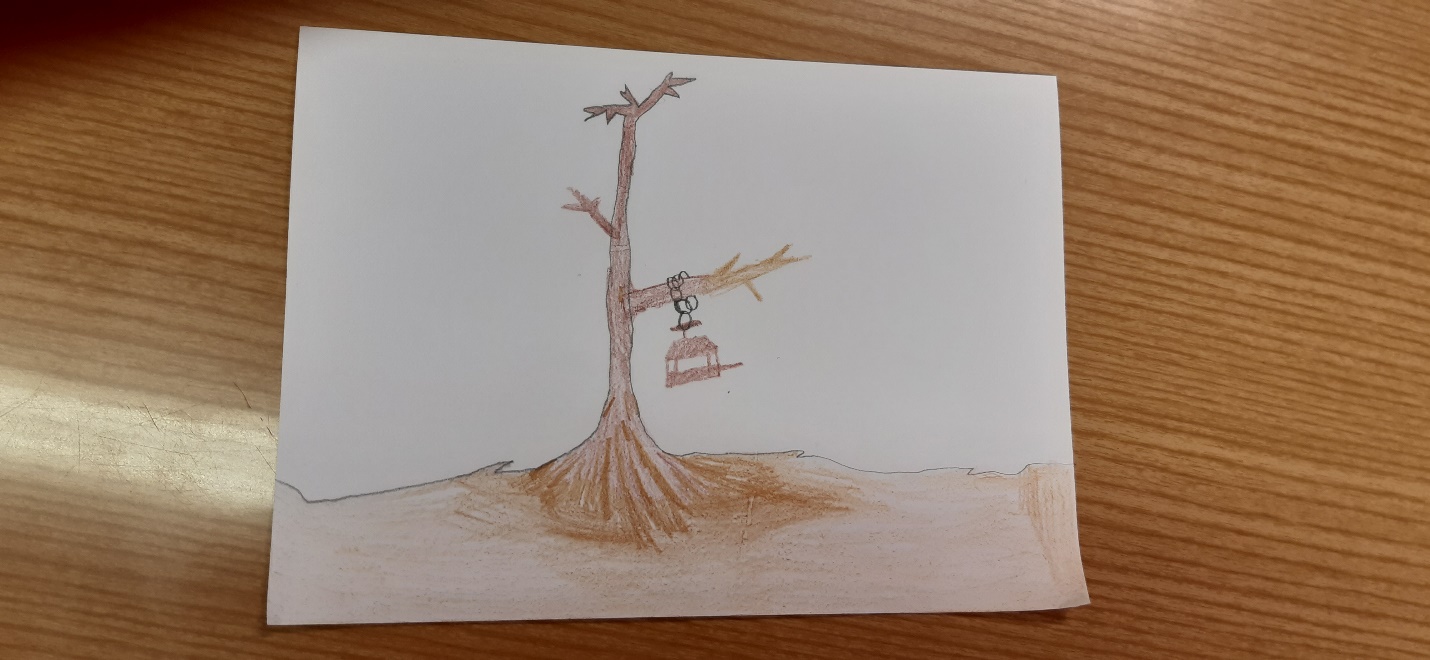 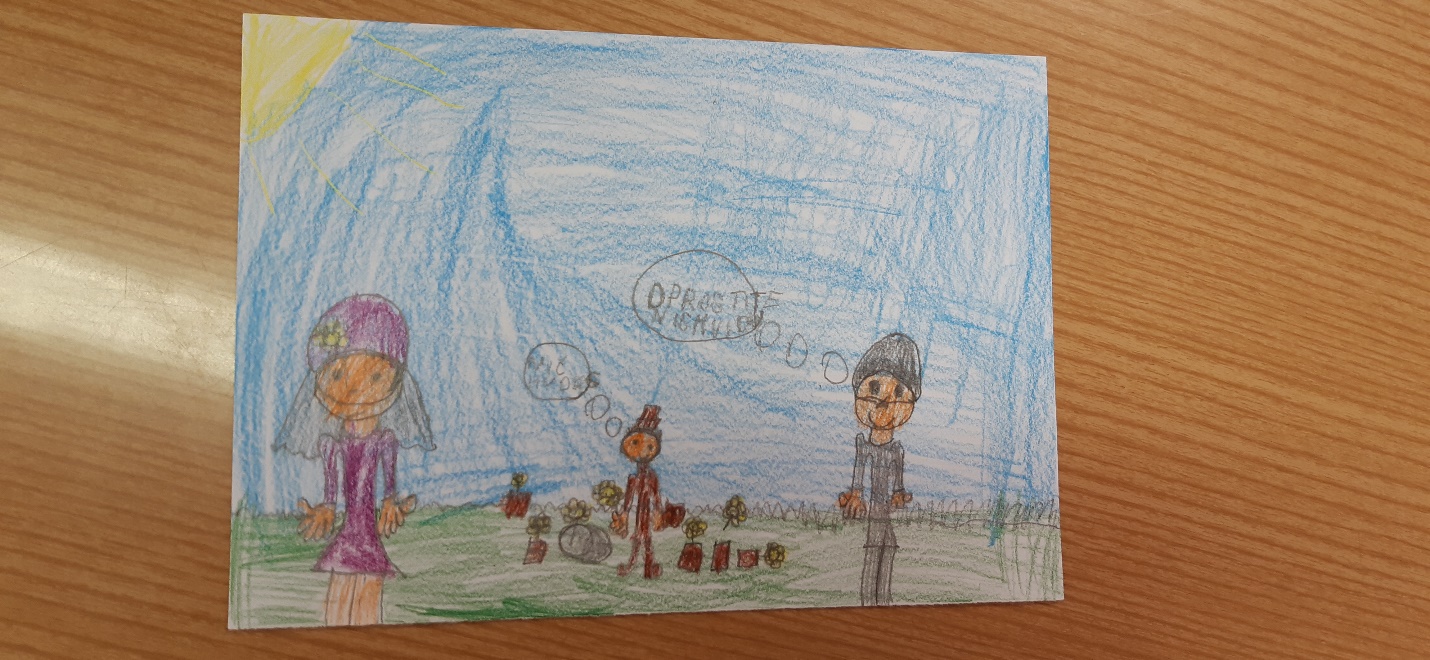 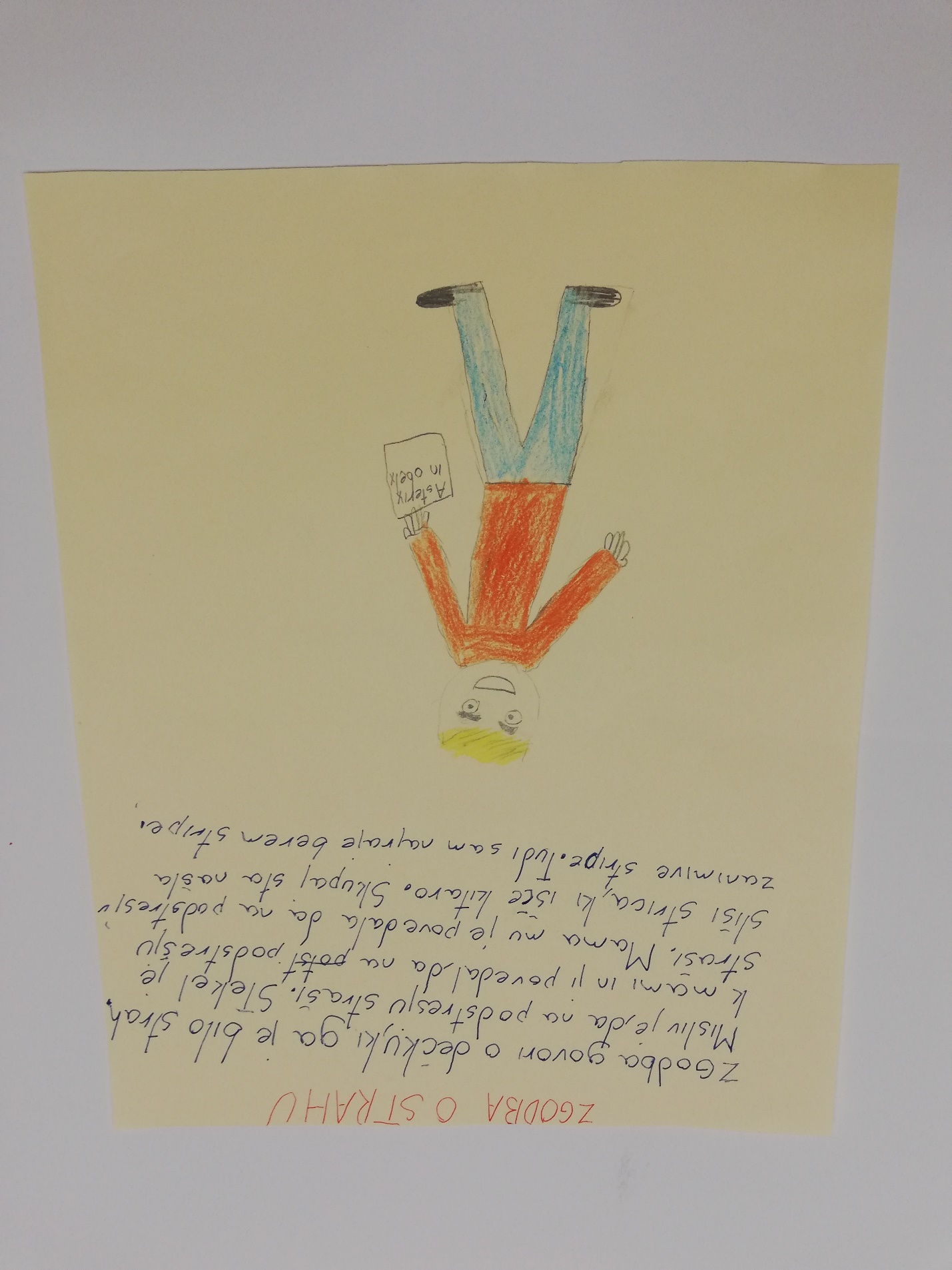 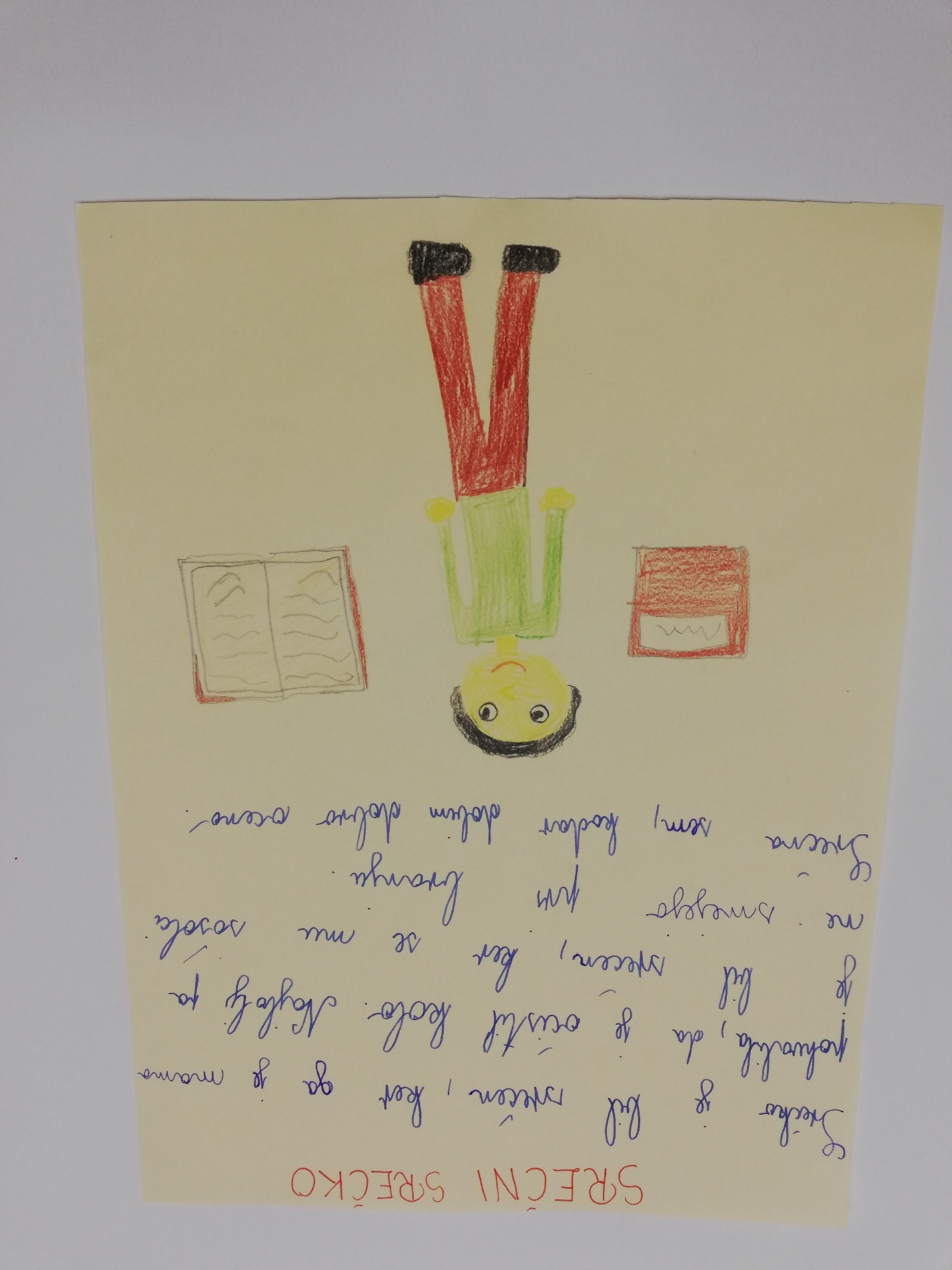 